Subag Humas dan TU 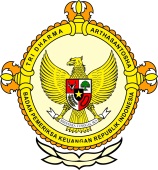       									              BPK Pwk. Prov. Sulawesi TengahTahun :									Bulan :                                                                        		                                                                               		Tanggal : 											Entitas :Pembangunan jembatan lima palu masih samarby NikoPalu, Metrosulawesi.com - Pembangunan jembatan lima di Kota Palu pada 2017 masih beluma ada kejelasan. Pihak terkait pun hingga saat ini belum bisa menentukan lokasi pembangunan jembatan tersebut.“Semua masih dalam kajian, baik dari lokasi hingga tindak lanjut pembangunanya pada tahun anggaran 2017,” kata Kepala Dinas PU Kota Palu Singgih Prasetyo, Minggu, 30 Oktober 2016.Menurutnya, pembangunan jembatan lima harus dikaji kembali. “Berjaga-jaga, jangan sampai pembangunan jembatan lima bermasalah,” akunyaEditor : M Yusuf BJ2016MEDIAMetrosulawesi 12345678910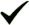 1112  12345678910111213141516171819202122232425262728293031ProvinsiPaluDonggalaTolitoliBuolSigiMorowali UtaraParigi MoutongPosoMorowaliTojo Una-unaBanggaiBanggai KepulauanBanggai Laut